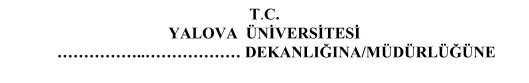 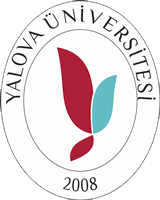 Enstitü / Fakülte / Yüksekokul / MYO’ nun…………………Bölümü ……sınıf öğrencisiyim. 20……- 20…. Eğitim - Öğretim Yılı Güz / Bahar Döneminde, tarafımdan …...………… TL kayıt harcı ödenmiştir. Yatırmış olduğum Öğrenci Katkı payı / Öğrenim ücretimin aşağıda belirttiğim nedenden dolayı iadesini talep ediyorum.        Gereğini arz ederim.     …./…./20…											İmzaHarç İadesi Talep Nedeni	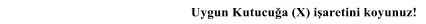 * Bakanlar Kurulu Kararı uyarınca kendi isteği ile kayıt sildiren öğrenciye harç iadesi yapılmaz.ÖĞRENCİNİNNot: Bu dilekçede yazılan Banka hesap bilgileri öğrencinin kendi hesabına ait olmalıdır. IBAN numarası bulunmayan dilekçeler işleme alınmayacaktır.Bu dilekçede yer alan bilgiler doğru ve eksiksizolarak doldurulmalıdır.Eksik ve/veya hatalı bilgiler içeren dilekçeler işleme alınmayacaktır.Şehit-Gazi Çocuğu (Belge eklenmelidir.)Engelli Öğrenci (Engel durumunu gösterir belge eklenmelidir.)%  a Giren 2. Öğretim Öğrencisi (Yönetim kurulu kararı eklenmelidir.)Yatay Geçişle Giden Öğrenci (Geçiş yaptığı üniversiteden alınacak öğrenci belgesi eklenmelidir.)Sadece Stajı Kalan Öğrenci(Sadece stajı kaldığına dair ilgili birimden alınacak belge ya da Öğrenci Belgesinin altına ‘‘Öğrencinin sadece staj yükümlülüğü devam etmektedir’’ şeklinde açıklama eklenmelidir.Mavi Kartlı veya Türk Uyruğuna Geçen Öğrenci(Belge eklenmelidir)Sehven Fazla Yatan Tutarın İadesiEnstitü İlgili Dönemde Öğrenci Almayan Program (Program adını yazınız)Yaz Okulu (Açılmayan Ders Olması Halinde Yapılacak İade İşlemi)Adı Soyadı                     : Öğrenci Numarası        : T.C. Kimlik Numarası : Banka Adı ve Şubesi    :Banka IBAN Numarası: ***Öğrencinin Kendisine Ait IBAN Numarası Yazılmalıdır.Adres              : Sabit Telefon : Cep Telefonu : 